Plain Yogurt				Fruit Yogurt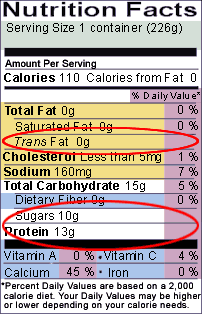 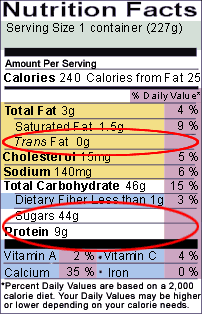 Reduced fat Milk 2%			Nonfat Milk 0%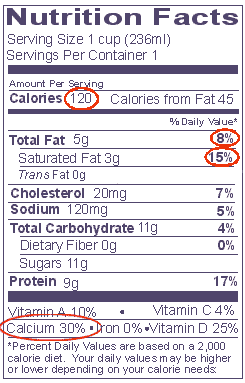 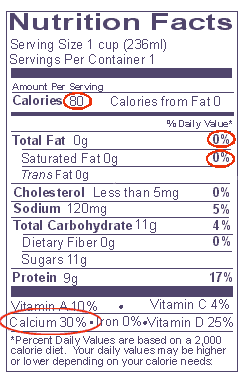 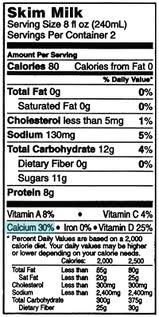 